                                                      АДМИНИСТРАЦИЯ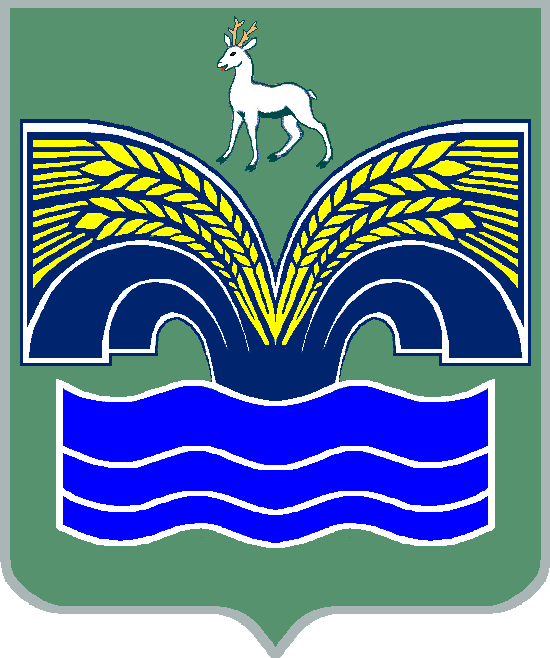 СЕЛЬСКОГО ПОСЕЛЕНИЯ БОЛЬШАЯ КАМЕНКА МУНИЦИПАЛЬНОГО РАЙОНА КРАСНОЯРСКИЙСАМАРСКОЙ ОБЛАСТИ                                              РАСПОРЯЖЕНИЕ                                                     от 18 января  2023  года  № 1Об утверждении перечня объектов, право собственности на которые принадлежит, сельскому поселению Большая Каменка муниципального района Красноярский Самарской области, в отношении которых планируется заключение концессионных соглашенийВ соответствии с пунктом 3 статьи 4 Федерального закона от 21.07.2005 №115-ФЗ «О концессионных соглашениях», пунктом 3 части 4 статьи 36 Федерального закона от 06.10.2003 №131-ФЗ «Об общих принципах организации местного самоуправления в Российской Федерации», пунктом 5 статьи 46 Устава сельского поселения Большая Каменка муниципального района Красноярский Самарской области, принятого решением Собрания представителей сельского поселения Большая Каменка муниципального района Красноярский Самарской области от 13.07.2015 №27,1. Определить, что на территории сельского поселения Большая Каменка муниципального района Красноярский Самарской области отсутствуют объекты, в отношении которых планируется заключение концессионных соглашений в 2023 году.2.    Настоящее Распоряжение опубликовать в газете «Красноярский вестник» и на официальном сайте сельского поселения Большая Каменка муниципального района Красноярский Самарской области в сети «Интернет».3. Контроль за исполнением настоящего распоряжения оставляю за собой.   4. Настоящее распоряжение вступает в силу со дня опубликования.      Глава    поселения                                                                     О.А. Якушев            https://torgi.gov.ru/new/private/objects/reg/(registry:list-ks)#:~:text=%D0%BE%D0%B1%D1%8A%D0%B5%D0%BA%D1%82%D0%BE%D0%B2%20%D0%BA%D0%BE%D0%BD%D1%86%D0%B5%D1%81%D1%81%D0%B8%D0%BE%D0%BD%D0%BD%D1%8B%D1%85%20%D1%81%D0%BE%D0%B3%D0%BB%D0%B0%D1%88%D0%B5%D0%BD%D0%B8%D0%B9-,%D0%9E%D0%BF%D1%83%D0%B1%D0%BB%D0%B8%D0%BA%D0%BE%D0%B2%D0%B0%D0%BD,-%D0%91%D1%8E%D0%B4%D0%B6%D0%B5%D1%82%20(%D0%9F%D0%9F%D0%9E)                                        